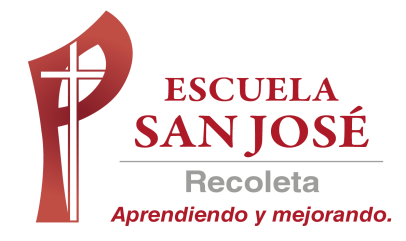  CORRECCION EVALUACION DIAGNOSTICO TERCEROS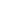 RESPUESTAS CORRECTAS                                                                 RESPUESTAS DEL ESTUDIANTEITEM 1.  ESCRIBE EL NOMBRE DEL LUGAR (4 p.)	                     ESCRIBE EL NOMBRE DEL LUGAR ( 4 p.)ITEM  2  ESCRIBE EL NUMERO    ( 10 P.)                                            ESCRIBE EL NUMERO   (10 P.)             ITEM 3. ESCRIBE EL NOMBRE DEL ANIMAL  (6 P.)	 ESCRIBE EL NOMBRE DEL ANIMALITEM 4  ESCRIBE EL LUGAR DE LA CASA  (5 P.)                             ESCRIBE EL LUGAR DE LA CASAITEM 5  ESCRIBE EL NOMBRE DEL ALIMENTO  (5 P.)                   ESCRIBE EL NOMBRE DEL ALIMENTONombre del estudianteCurso:3°                        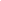 1.. 2. 3. 4. 1.. CLASSROOM2. GYM3. LIBRARY4. PLAYGROUND11. eleven12.twelve13.thirteen14.fourteen15.fifteen16.sixteen17.seventeen18.eighteen19.nineteen20.twenty11. 12.13.14.15.16.17.18.19.20.1.. 2. 3. 4. 5.6.1.LION2. MONKEY3. PENGUIN4. ZEBRA5.ELEPHANT6.GIRAFFE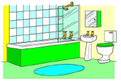 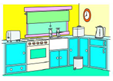 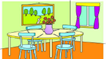 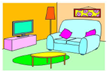 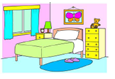 BATHROOMKITCHENDINING ROOMLIVING ROOMBEDROOM1.2. 3.4.5.6.1.BREAD2. CHEESE3.EGGS4.WATER5.CHICKEN6.BISCUITS